Проект                                 Программа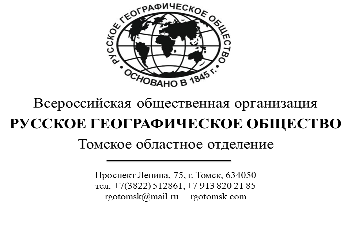 Форум – «Урок из океана» Посвященный Дню географа«География в современном мире: опыт, методика, инновации»                                          18 августа 2021 г.                                           10.00 мск – 14.00 - томск. время                             Томская область, пос. Зональная Станция, ул. Виталия Грачёва, д. 8А                                                                                          МАОУ СОШ "Интеграция"                               формат проведения: очное, посредством связи zoom, телемостЮ. Калюжная  т.+79138202185, rgotomsk@mail.ru14:00-14:03Огородова Людмила МихайловнаПриветственное слово представителя Администрации Томской области Заместитель Губернатора Томской области по научно-образовательному комплексу и цифровой трансформации14:03-14:05КотляковВладимир МихайловичПриветственное словоПочётный президент Русского географического общества, академик РАН, нобелевский лауреат мира14:05-14:15Лобжанидзе Александр Александрович Приветственное словоЧлен Ученого Совета РГО, заместитель председателя комиссии по географическому и экологическому образованию14:15-14:23Ромашова Татьяна Владимировна«Грани сотрудничества ТГУ со школами»доцент кафедры «География» НИ Томского государственного университета.Кандидат географических наук, Член Совета Томского отделения РГО14:23-14:30Негодина Инна Сергеевна«Реализация проекта «Живые уроки географии»Руководитель ассоциации учителей географии Томской области, член Томского отделения Русского географического общества14:30-14:40Пикалова Лилия РахимовнаМодератор, Томск «Цифровые трансформации в школьном образовании: новые модели обучения географии»Директор МАОУ СОШ "Интеграция" Томской области 14:40-14:45Калюжная Юлия ЮрьевнаМодератор, ФранцияПриветственное словоИсполнительный директор Томского отделения РГО,член Федеральной комиссии РГО по развитию туризма, кандидат географических наук, доцент кафедры краеведения и туризма НИ Томского государственного университета14:45-14:55учитель географии из Францииопыт преподавания географии во Франции14:55-15:20Евгений Ковалевский Станислав БерезкинУчастники кругосветной экспедиции «По пути русских кругосветных мореплавателей», ФранцияРуководитель экспедицииКапитан тримаранаОтветы на вопросы аудитории